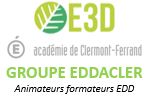 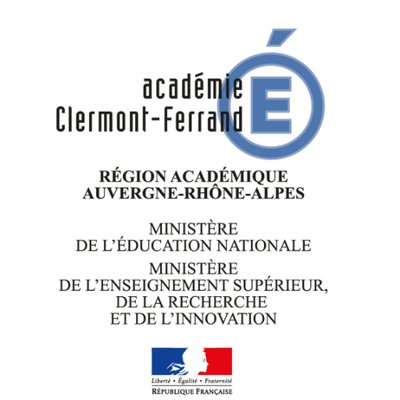 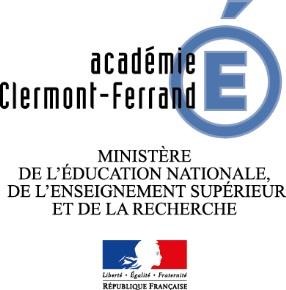 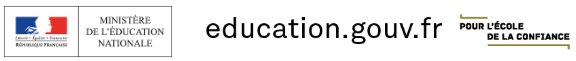 LABELLISATION DES E3D      –    GRILLE ACADEMIQUED’après le Référentiel de mise en œuvre et de labellisation - NOR : MENE1320526N - note de service n° 2013-111 du 24-7-2013- MEN - DGESCO C EDD« Peut être considéré comme « E3D - École/Établissement en démarche de développement durable » tout établissement scolaire ou toute école engagée dans un projet de développement durable fondé sur la mise en œuvre d'un projet établissant une continuité entre les enseignements, la vie scolaire, la gestion et la maintenance de la structure scolaire tout en s'ouvrant sur l'extérieur par le partenariat »Nom de l’établissement : Chef d’établissement :Adresse mail :Référent EDD :Référent EDDACLER :BILAN :         préciser les axes d’actions, le personnel impliqué, les évolutions des projets et nouveaux axes de travailNiveau de Labellisation proposé :          Que faire pour avoir le niveau supérieur ?Voir détails dans la grille ci-dessous :Niveau de labellisationComplémentsÉvaluation/annotations1 - Engagement de la démarche- La démarche E3D de l'école ou de l'établissement prend explicitement en compte les relations entre l'environnement, la société, l'économie, voire d'autres dimensions, propres au développement durableLa démarche intègre une variété significative des entrées liées au développement durable Variété des actions : oTri obiodiversité oalimentaire odémarche oouverture orecyclage osolidarité ointernationalAction 1 ……………………Action 2 ……………………Action 3 ……………………Action 4 ……………………Action 5 ……………………- La démarche E3D est présentée au conseil d'école ou d'administration pour être inscrite dans le projet de la structure scolaire.- Le chef d'établissement ou un membre de la direction porte explicitement la démarche- la démarche est rédigée en termes d’objectifs, de moyens mis en œuvre, de calendrier de mise en place, d’évaluation diagnostique, intermédiaire et/ou finaleoChef impliqué oautre personnel de direction impliquéoCPEoSEGPAoobjectifs formalisésomoyens établissement engagésoévaluation diagnostique globale formaliséeocalendrier des actions rédigé- Les différents acteurs de l'établissement (élèves, enseignants, équipe de direction, équipe éducative, personnels de service, etc.)sont appelés à devenir progressivement parties prenantes du projet- une ou des équipes éducatives comportant des personnels moteurs ont été constituée(s)- la démarche s’appuie sur des contenus disciplinaires menés par les enseignants- les projets pédagogiques intègrent une stratégie de travail en équipe- ils sont basés sur des analyses systémiques, développant autonomie et esprit critique- les élèves sont mobilisés dans toute ou partie de la mise en œuvre de la démarcheoÉquipe éducative engagée variée et importanteoprofesseurs de plusieurs disciplines (plus de 3 différentes)oCPEoAED emploi civiqueoPersonnels administratifsoagentsoSEGPAoULIS…. projets pédagogiques construitsoTravail en équipeoEco délégués ….. modalités d’élection…………………..oCVC /. CVLoautres élèves engagés ………………- Le choix du ou des différents partenaires territoriaux a eu lieu en fonction de critères adaptés aux besoins de l'école ou de l'établissement.- Le dialogue avec le ou les partenaires est engagéDes partenariats sont engagés avec des acteurs locaux.Exemples de partenaires possibles :- services déconcentrés de l'État ; - collectivités territoriales ;- établissements publics ; - centres de recherche et universités ;- associations agréées ; - entreprisesoConseil départementaloMairieoCommunauté de communeoparc régional ….….….2 - Approfondissement- Il existe une formation progressive des personnels enseignants et d'encadrement de l'école ou de l'établissement au développement durable- Plusieurs enseignants et/ou personnels éducatifs et techniques (ATEC) ont suivi des formations transversales en EDD (PAF, formations d’initiative locale («FIL», intégrant les partenaires)- Les personnels de direction ont été formés aux enjeux du DD et de l’EDDoFormation entrer dans la démarche     qui …oFormation pérenniser la démarche     qui …oFormation référent/éco-délégués     qui …oAutre………- L'ensemble des activités ayant trait au développement durable font l’objet d’une coordination interne (enseignements, les différents projets dont les ateliers scientifiques, sorties scolaires, classes vertes, etc.)- Un comité de pilotage composé de représentants de tous les acteurs de l’EPLE est identifiable.- Il se réunit régulièrement- Un coordonnateur a été désigné (afin d’assurer une dynamique collective de projet)- Des réunions de concertation pédagogique pluridisciplinaires ont été mises en place- Un calendrier des actions et des objectifs à atteindre a été établioComité de pilotage          Fréquence……….. oConseil pédagogiqueoRéférent ……oobjectifs généraux formalisésoobjectifs formalisés par projetoinformations au conseil d’administrationoinscrit au contrat d’objectif d’établissementoinscrit au projet d’établissementomoyens établissement engagésosubvention ou aides partenairesoévaluation diagnostique globale formaliséeoévaluations intermédiaires ou par projetsocalendrier global des actions rédigé ocalendrier des actions rédigé par projetopoint d’étape par projet- Il existe une culture commune avec les partenaires, qui se traduit dans le fonctionnement et les réalisations attachées au projetLe partenariat peut être formalisé dans un texte (convention) qui intègre notamment :- la définition des objectifs et des priorités afin de garantir la faisabilité de la mise en œuvre - l'engagement dans une démarche scientifique, indissociable des travaux menés dans l'établissement, voire dans le territoire - l'adéquation du contenu des partenariats aux programmes d'enseignement et aux publics concernés - le rôle du ou des partenaires dans la construction du projet pédagogique porté par l'école ou l'établissementPartenariats….  oformalisat/convention odémarch scient oadapt prog discip oadapt public opérénité projet….  oformalisat/convention odémarch scient oadapt prog discip oadapt public opérénité projet….  oformalisat/convention odémarch scient oadapt prog discip oadapt public opérénité projet….  oformalisat/convention odémarch scient oadapt prog discip oadapt public opérénité projetohabitudes de travail avec les partenaires…..oprojets ou actions institutionnalisées…..- Des premières actions de valorisation et de communication ont eu lieu- des actions de communication interne sont menées (acteurs et usagers de l’établissement incluant les familles)- des actions de communication externe sont menées :→ journées à thème, expositions, portes ouvertes, participation à des manifestations extérieures... relayées par les médiasInterneoENToSiteoInstagramoJournaloWebradiooExpositionsoImplication parentsImplications autres usagers…..…ExterneoPorte ouverteoExpositionsojournée thématiqueoSite académiqueoJournal ou revue locale (commune ou autre)oPériodiqueoRevue scientifique…3 - Déploiement - Le fonctionnement global de l'école ou de l'établissement est modifié : il permet d'établir clairement la contribution de l'école ou de l'établissement à « un développement qui répond aux besoins du présent sans compromettre la capacité des générations futures de répondre aux leurs »La gestion de l'école ou de l'établissement peut être engagée :Application concrète du développement durable (énergie, eau, nourriture, déchets et recyclage, et nettoyage, etc.), la gestion et la maintenance impliquent un rapprochement avec les collectivités territoriales et les organismes compétents et amènent l'établissement à intégrer les relations existantes entre les réalités sociales, économiques et environnementales locales. Cela permet ainsi d'engager la structure scolaire dans une démarche d'administration exemplaireoDémarche globale de l’établissement (pédag+admin+tech)oGestion raisonnéeoMaintenance raisonnéeoImplication du personnel techniqueoDémarche administrative exemplaireorapprochement avec les collectivités localesoadaptation des actions et démarches au contexte local (social, culturel…)oadaptation de la structure scolaire aux exigences EDD- Des actions remarquables et transférables vers d'autres acteurs ont été menées- il y a diffusion et explicitation d’actions auprès d’établissements de proximité- il y a présentation d’actions lors de journées de formations et/ou de mutualisation à l’échelle académiqueoTravail en reseau   oAction avec le primaire   oAction avec le secondaire collège   oAction avec le secondaire lycéeoDiffusion des actions au reseauoFormation interne au reseauomutualisation reseauoMutualisation académique- La stratégie de pérennisation est clairement énoncée- des personnes et/ou des instances assurent la continuité des actions (personnel référent, CESC par exemple...)- Des procédures pour faire durer les démarches sont identifiables.Ex : conservation des actions et des ressources dans l’établissement (CDI…)- calendrier annuel des actions menées de manière récurrente- des procédures pour évaluer les démarches sont identifiables.Ex : retour sur objectifs en fonction des bilans et adaptation des actions à mener oStratégie de pérennisation annoncéeoPersonnel référent de la pérennisation…oCESCoProcédures pour faire durer les démarches….oCalendrier annuel partagéoCalendrier pluriannueloEvaluation régulière des démarchesoAdaptation des démarches et projets- Une éthique du développement durable propre à la structure impliquée est formalisée, sous la forme, par exemple, de l'adhésion à une charte Une charte prenant en compte les spécificités et formulant les engagements de l'établissement a été rédigée. Elle traduit l’engagement effectif de l’établissementoCharte locale rédigée